МИНОБРНАУКИ РОССИИФедеральное государственное бюджетное образовательное учреждениевысшего образованияБашкирский государственный педагогический университетим. М.Акмуллы(ФГБОУ ВО БГПУ им. М.Акмуллы)ПРОТОКОЛзаседания кафедры биоэкологии и биологического образования«28» июня 2018 г.		№ 8г. УфаПредседатель –  зав. каф. БиБО, доц. Л.А.ГайсинаСекретарь – Кунсбаева Д.Ф.Присутствовали:Мусалимова Р.С., Наумова Л.Г., Саттаров В.Н., Суханова Н.В., Хусаинов А.Ф., Яковлева Т.И., Мигранов М.Г., Сафиуллина Л.М.Отсутствовали: нетПриглашенные: нетПовестка дня:1. Проектирование основных образовательных программ магистратуры по направлению Педагогического образование2.Утверждение дирекции основных образовательных программ магистратуры: «Основная профессиональная образовательная программа высшего образования по направлению 1. 44.04.01 Педагогическое образование (уровень магистратуры) Направленность (профиль) Педагог-исследователь в области естественнонаучного образования (с использованием дистанционных технологий);2. 44.04.01 Педагогическое образование (уровень магистратуры) Направленность (профиль) Экологическая безопасность.Слушали: Гайсину Л.А., которая ознакомила с особенностями программы по направлению 44.04.01 Педагогическое образование (уровень магистратуры) Направленность (профиль) Педагог-исследователь в области естественнонаучного образования (с использованием дистанционных технологий). Она раскрыла цели и задачи программы, основные образовательные результаты, содержание модулей, формируемые компетенции и фонд оценочных средств. В дирекцию ОПОП было предложено включить доцента кафедры химии Ефимову Е.В., доцента кафедры экологии, географии и природопользования З.Б. Латыпову и доцента кафедры теории преподавания биологии, химии и географии Института развития образования Республики Башкортостан Хусаинова А.Ф. Слушали: Сафиуллина Л.М., представила программу по направлению 44.04.01 Педагогическое образование (уровень магистратуры) Направленность (профиль) Экологическая безопасность. Она также ознакомила с основными моментами программы. Она предложила включить в состав дирекции ОПОП директора эколого-биологического центра «Лидер Эко» Кудринскую О.М., заведующего кафедрой биоэкологии и биологического образования Гайсину Л.А., учителя географии лицея села Толбазы Ахметьянову Р.А.».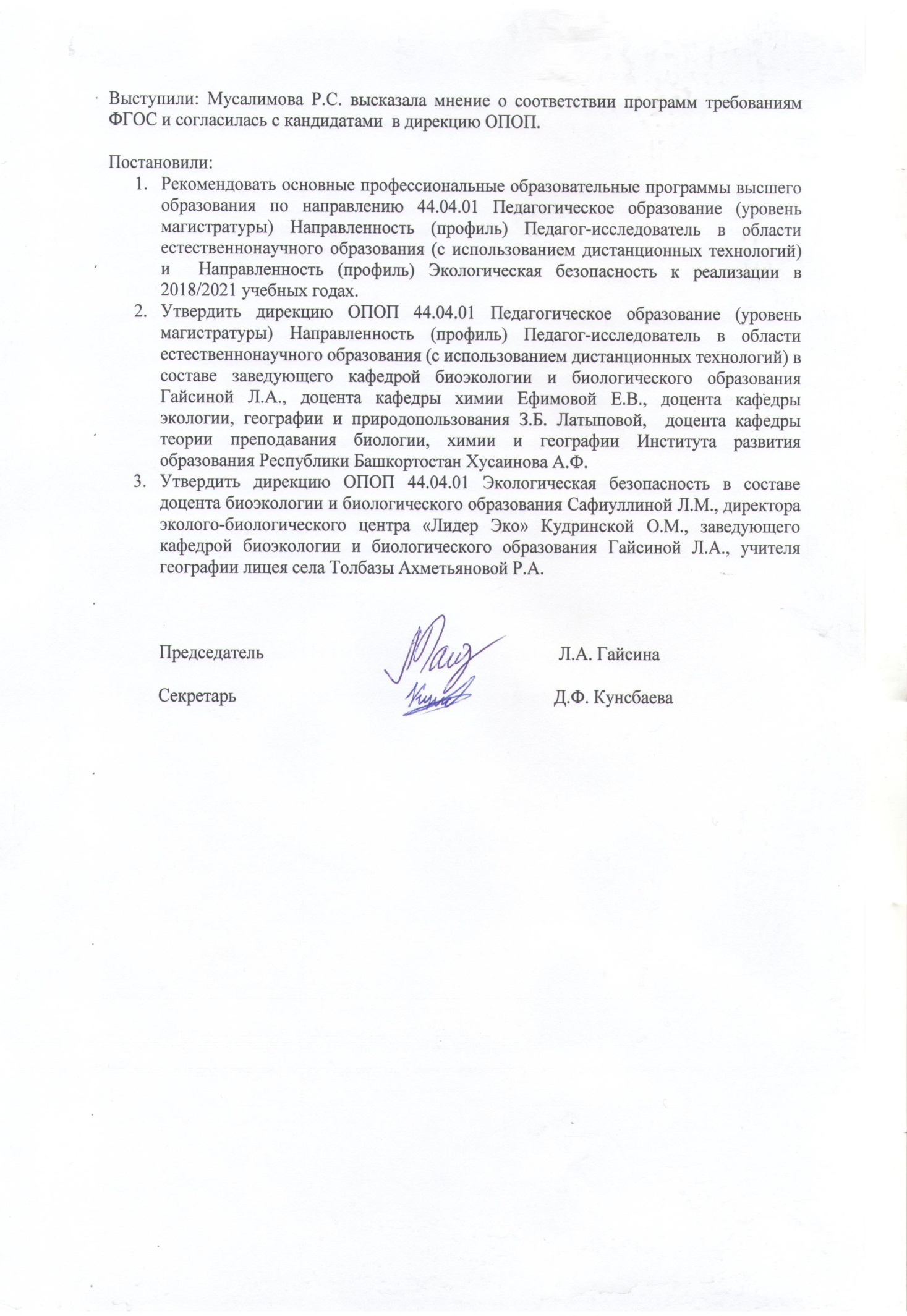 